OSNOVNA ŠKOLA IVANA PERKOVCA     Šenkovec, Zagrebačka 30    Š k o l s k a  k u h i n j a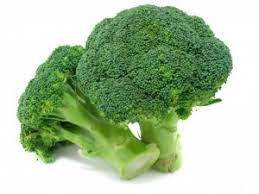 J  E  L  O  V  N  I  K  PRODUŽENI BORAVAK04.03.2024. – 08.03.2024.RUČAK							UŽINAPONEDJELJAK:Varivo od poriluka s kobasicama, 				    Krekeri od lana, sirni namazkukuruzni/polubijeli kruhUTORAK:Faširanci, krpice sa zeljem, 					    Kukuruzne pahuljice, mlijekokukuruzni/polubijeli kruh					SRIJEDA:Svinjsko pečenje s mlincima, cikla,			                Napolitanke, mlijeko raženi/polubijeli kruhČETVRTAK:Pohana piletina, rizi- bizi, zelena salata/		           Domaća štrudla od sira,zelje salata, kukuruzni/polubijeli kruh		           sokPETAK:Špinat na mlijeku, pire- krumpir, jaje, 					Voćni kompotpolubijeli kruhD o b a r   t e k !